REFERAT ÅRSMØTE 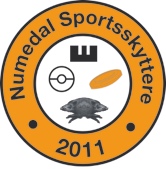 Numedal SportsskyttereDato: 11. Mars 2020Tid: kl. 19.00Sted: Lampeland HotellTilstede: Gunn Heidi Sønsterud Haugen, Stein Martinsen, Andreas Aaserud, Phillip Saude, Thor Helge Skaug, Svein Petter Hanserud, Roar Øygard, Ole Espen Hansen, Kim-Andre Aannestad Lund. Godkjenning av møteinnkallingOKValg av møteleder, sekretær og 2 representanter til å underskrive protokoll
Møteleder:				Andreas AaserudSekretær:			 	Gunn Heidi Sønsterud Haugen2 representanter - protokoll: 	Alle skriver underÅrsmeldingAndreas Aaserud leste opp årsberetningen.Små endringer. Disse ble gjort underveis. Skryt for detaljert og god årsmelding.RegnskapAndreas Aaserud gikk igjennom regnskapet og forklarte flere av postene underveis.Regnskapet er godkjent av revisoreneRegnskapet ble godkjent uten kommentarerKontingentForslag om å fortsette med dagens kontingent. Ingen innvendinger på det. Fortsetter slik den er i dag. Voksen: 			500,-Ungdom senior: 16 – 20 år: 	150,- Ungdom Junior: 0 – 15 år: 	100,-(300,- går til forbund og 75,- går til krets) StyrehonorarI statuttene står det: Styreleder 6000,- Kasserer 3000,-. Dette er fordi det er store tunge verv som er vanskelig å skaffe folk til, mange klubber har styrehonorar. Dette tas opp som fast punkt på hvert årsmøte. Årsmøtet ønsket ingen endring for 2020.BudsjettAndreas gikk igjennom budsjettet.Det ble spurt litt rundt bingoinntekter, og med litt forklaring, ble budsjettet godkjent.ValgValgkomiteens innstilling ble vedtatt.Styret:Leder: 		Gunn Heidi Sønsterud Haugen	Gjenvalgt 2 år i styret - 1 år lederNestleder: 	Svein Petter Hanserud		2 år i styret - 1 år nestleder Kasserer: 	Andreas Aaserud			1 år (Valgt i 2019)Styremedlem: Stein Martinsen 			1 år (Valgt i 2019)Styremedlem:	Phillip Saude				2 år Varamedlem: 	Stein Roar Johnsen	 		1 år (Valgt i 2019)Banekomité:Stein Martinsen 					1 årSvein Petter Hanserud 				1 år
Roar Øygard			(Ansvarlig Mykstu)	1 årRevisorer:Målfrid Vannebo 					1 årThor Helge Skaug					1 årRepresentant for ting og møter i organisasjonen:Styret får fullmakt til å velge fortløpende		(Skytterkonferansen, etc.)				1 årValgkomite:
Styrets innstilling til valgkomite ble godkjent:Leder: 		Thor Helge Skaug			1 år Nestleder: 	Nora Berget				1 år Medlem: 	Ola Fosshaug				1 år Vara: 		Roar Øygard				1 år Innkomne sakerStyret foreslår å sette av inntil 1/3 av oppsparte midler, maks 300.000, i aksjefond. Pga. av Covid-19 viruset, er aksjekursene lave og det kan være lønnsomt å handle nå. Det ble enstemmig vedtatt at styre kan velge å gjøre dette.Informasjon:Andreas orienterte litt fra skytterkonferansen, om håndtering av bly på skytebaner, og hvilke tiltak vi har planer om å gjennomføre på 25m banen på Stevningsmogen. Treplate i 45 graders vinkel som kulefang (må testes, men skal fungere og er veldig lyddempende), slik at kula slår rett ned i ei «sandkasse». Blyet samles opp der og kan siles for å fjerne blyet.Orientering fra driftskomiteen på Stevningsmogen. Vi har fått Andreas inn i komiteen og på 1.møtet tok de opp mulighetene for å kunne lagre brakkene på Stevningsmogen. De er positive til det og ser på en løsning ved tennisbanen, evt. blir det på et område kommunen har på skrå bak hotellet.Det gjenfylte område på 50m banen ble foreslått å sprøytes 2ggr i året, evt. slodde, for å unngå ugress, men da må vimplene tas ned. Plen var ikke noe alternativ, pga klipping og tau til selvanvisere.Kommunen har lite penger og det er kutt overalt. Driftsbudsjettet for Stevningsmogen er halvert og det kan få følger for oss.Det ble også informert om vår nye pistolbane på Mykstu i Veggli og planen om en kompressor og ei brakke der. Vi har kjøpt banen for 1,- av Nore og Uvdal Pistolklubb og vi har fått leieavtale med grunneier i 30 år.Lampeland, 11.03.20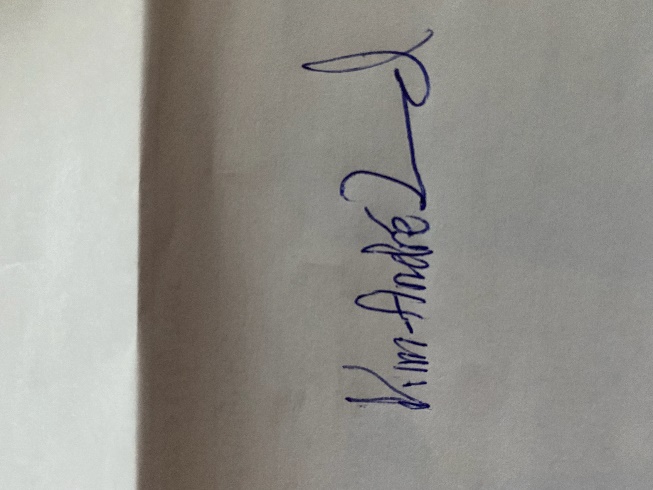 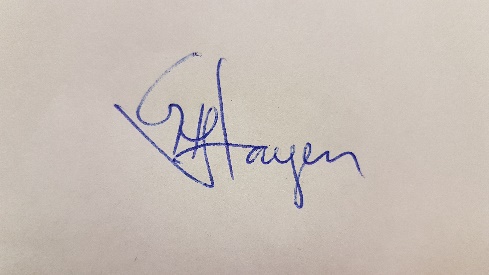 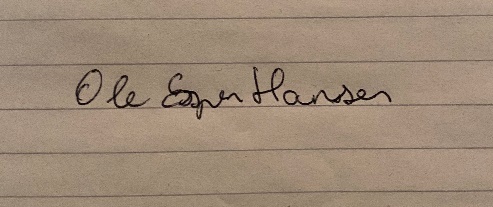 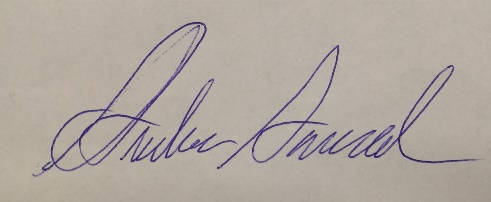 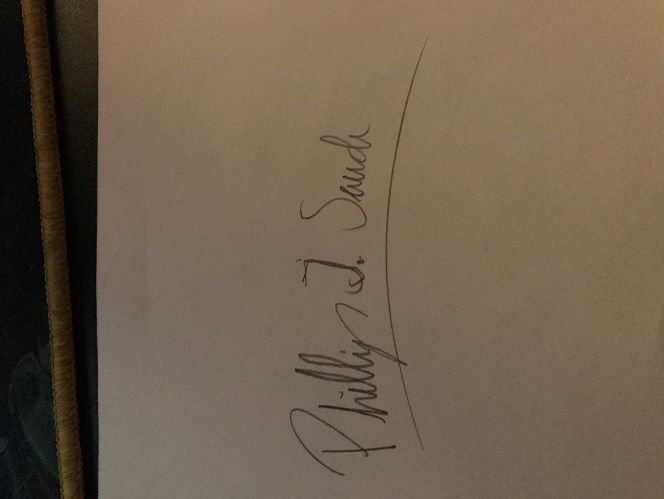 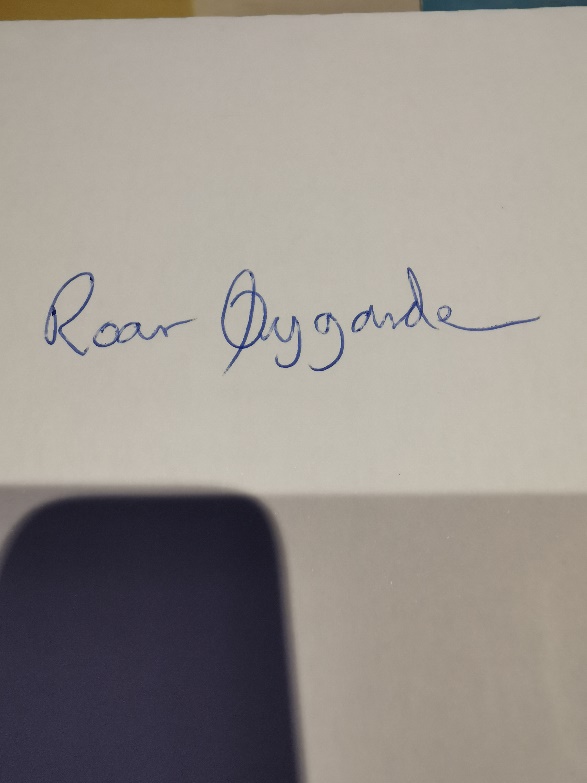 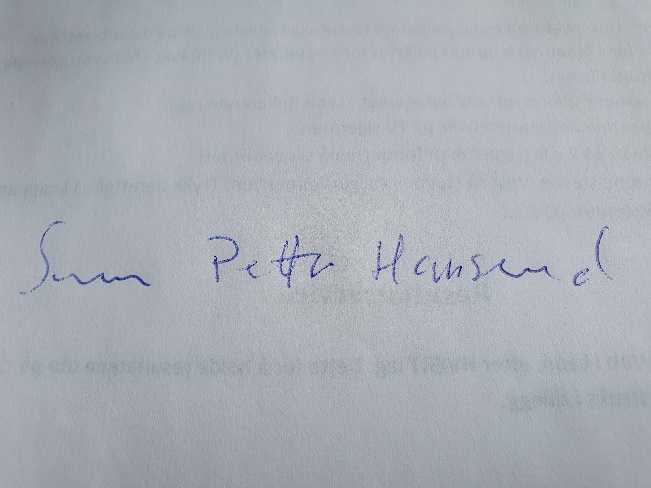 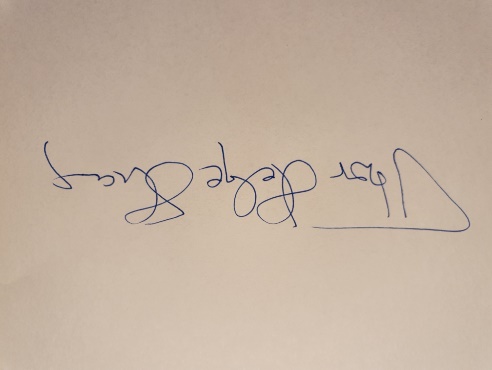 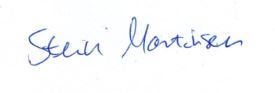 